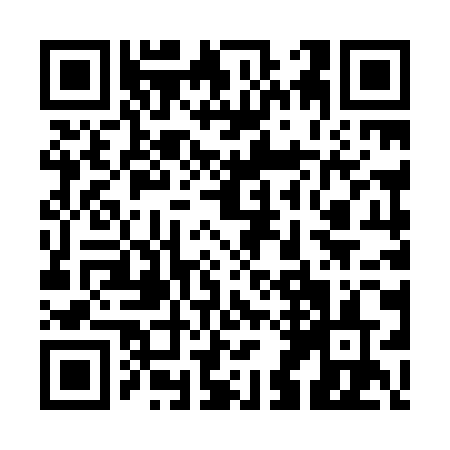 Prayer times for Taughannock Falls, New York, USAMon 1 Jul 2024 - Wed 31 Jul 2024High Latitude Method: Angle Based RulePrayer Calculation Method: Islamic Society of North AmericaAsar Calculation Method: ShafiPrayer times provided by https://www.salahtimes.comDateDayFajrSunriseDhuhrAsrMaghribIsha1Mon3:485:331:105:148:4810:322Tue3:495:341:115:148:4710:323Wed3:505:341:115:148:4710:314Thu3:515:351:115:148:4710:315Fri3:525:361:115:158:4710:306Sat3:535:361:115:158:4610:307Sun3:545:371:125:158:4610:298Mon3:555:381:125:158:4610:289Tue3:565:381:125:158:4510:2710Wed3:575:391:125:158:4510:2711Thu3:585:401:125:158:4410:2612Fri3:595:411:125:158:4410:2513Sat4:005:411:125:148:4310:2414Sun4:015:421:125:148:4210:2315Mon4:035:431:135:148:4210:2216Tue4:045:441:135:148:4110:2117Wed4:055:451:135:148:4010:2018Thu4:065:461:135:148:4010:1819Fri4:085:471:135:148:3910:1720Sat4:095:471:135:148:3810:1621Sun4:115:481:135:138:3710:1522Mon4:125:491:135:138:3610:1323Tue4:135:501:135:138:3510:1224Wed4:155:511:135:138:3410:1125Thu4:165:521:135:128:3310:0926Fri4:185:531:135:128:3210:0827Sat4:195:541:135:128:3110:0628Sun4:205:551:135:118:3010:0529Mon4:225:561:135:118:2910:0330Tue4:235:571:135:118:2810:0231Wed4:255:581:135:108:2710:00